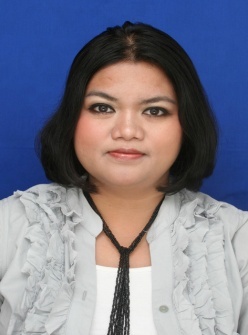 MUCHLISAHJl. Sulaeman Gg. H. JabarRt 04/01 No. 9Petukangan UtaraJakarta - SelatanMobile :+62 856 9550 4129Kind attention :HRD ManagerAt placeDear Sir/Madame,It is within my understanding that your company are now recruiting job applicants for certain position, therefore I would like to be a part of your dynamic team as Secretary / Personal Assistant.Hereby I’ve enclosed my resume as a first step in imploring the possibility of employment with your company and I believe that it would be justified with my personal qualifications.I am female, 36 years old, graduated from Senior Economic High School taking Accounting as my major. I am computer literate and also comfortable on communicating in English.Presently I am working at Merlynn Park Hotel as Executive Secretary For Regional GM & COO and my previous job at British Embassy Jakarta as ISS Receptionist since 2012 until August 2014. I am sure that I can be an asset in your company and I also believe that I will find your company as an exciting and challenging work environment.I sincerely hope that the all above information would meet your requirements and I would appreciate your consideration on giving me your most convenient time for interview.Thanking you.Yours sincerely,MUCHLISAHCURRICULUMVITAEPERSONAL INFORMATIONName  Place & Date Of BirthReligionAddressMobile numberEmail AddressEDUCATIONAL  BACKGROUNDWORKING EXPERIENCEAwardTrainings::::::MUCHLISAHJakarta, 12 January 1978MoslemJl. Sulaeman Gg. H. Jabar No. 9Rt 04/01Petukangan UtaraJakarta - Selatan0856 9550 4129 / 0898 0195 498lisa.sucipto@gmail.com1984 – 1990 Elementary School, SDN Cipete Utara 01 Pagi1990 – 1993 Junior High School SMPN 12 Jakarta1993 – 1996 Senior Economic High School SMEAN 3   major in  AccountingFourth semester at Universitas Terbuka Jakarta, major in Business AdministrationJuly 1996 – July 1997Have worked at PT. DinamikAgrakersa Jakarta as ReceptionistAugust 1997 – March 2000Have worked at PT. Bank Bali, Tbk as Assistant AdministrationMarch 2000 – March 2001Have worked at Golden Dragon Restaurant, Ridgecrest, California, USA as CashierJanuary 2002 – September 2006Have worked at PT. AngkasaInterland (Puri Casablanca Apartment) as Tenant Relation CoordinatorOctober 2006 – January 2007Have worked at PT. Cinema Layar Merah (Merah Communication) as Production AssistantFebruary 2007 –March 2010Have been working at Manhattan Hotel Jakarta (Sunlake Group Of Hotels) as Banquet Coordinator and Secretary for EAMJob description :Maintain all daily routine of EAMMake Daily Progress Report of F&B revenue to EAMArrange meeting schedule for EAMUp date contract for all suppliersSupport Banquet Manager for making daily Function OrderMarch 2010 – March 2012 at Merlynn Park Hotel as Sovereign Club Manager For Sunlake Group Of Hotels (Five Star Hotel : Sunlake Hotel, Manhattan Hotel & Merlynn Park Hotel and 4 Star Hotel : Metro Hotel Semarang).Job description :Maintain promotion for Sovereign ClubFind prospect customer for Sovereign ClubMake monthly and yearly event for Sunlake Group Of HotelsMaintain all daily routine of Regional GM & COOArrange meeting schedule for EAM& Regional GM & COOUp date contract for all suppliersDealing with media for promotion such as Jakarta Java Kini, Jakarta Post, Kompas, Jakarta Globe, Now Jakarta, Time Out Jakarta, Global TV,O ChannelMake budget report for special event in HotelMaintain events in HotelDealing with Banks for promotion in rooms and F&B (with Bank Mega, ANZ, BNI and Foreign Club)August 2012 – August 2014  at British Embassy Jakarta as ISS ReceptionistJob description :Maintain incoming and outgoing callsMaintain daily visitors for non VIP’s and VIP’s for Ambassador and StaffMaintain specific incoming calls specially for British Consulate and VisaMaintain daily incoming mailsSupport all FCO staff for any enquiries such as : stationary, business card order, meeting rooms set up.Arrange daily courier messengerArrange weekly booking for DHLArrange schedule for pest control specially for residences and apartment for FCO staffMaintain weekly personal banking service from G4S for FCO staffPresent – Merlynn Park Hotel as Executive Secretary For Regional GM & COOJob description :Maintain daily schedule for Regional GM & COO.Arrange meeting with Ministry Of Tourism, CEO’s, COO’s from travel agents, airlines, hotels.Arrange the weekly business trip of Regional GM & CEO, for hotel stay, air tickets, meeting room.Preparing all documents needed for GM & CEO presentation. Make concept for every promo/event for three 5-star hotel group (Merlynn Park Hotel, Manhattan Hotel, Sunlake Hotel).Maintain the hotel branding with travel agents, medias, e-commerce, social media & website.Dealing with all media (tourism magazine, newspaper, social media) for any events at Sunlake Group Of Hotels.Budgeting all events & promotions for Sunlake Group Of Hotels.27th December 2010–  Appreciation Awards from Sunlake Group Of HotelsFor an Outstanding Performance, Enthusiasm, Dedication and Hard Working. 26th March 2014 - Government Security Classification                              from Foreign Commonwealth Office, British Embassy Jakarta25th June 2014 – Health & Safety Training (Hot Works)                            From ISS Facility Service25th June 2014 – Health & Safety Training (Confined Space)                            From ISS Facility Service7th July 2014  –  Health & Safety Training (Pest Control)                           From ISS Facility Service